.Count In: 32 ct intro. (start on lyrics)Notes: No Tags- No Restarts[1 - 8] 1 MODIFIED RIGHT K-STEP.[9 - 16] POINT LEFT W/TOUCH X2, VINE LEFT W-1/4 TURN LEFT, BRUSH.[17 - 24] ROCKING CHAIR, TWO PIVOT HALF TURNSOption For absolute beginners, you can have them replace the two half turns with an additional rocking chair. Therefore, doing two rocking chairs back to back.[25 - 32] 2 STEP LOCK STEP RIGHT, BRUSH. STEP LOCK STEP LEFT, BRUSH.Email: TrevorT17@yahoo.comPhone: (+1) 407-590-4753I Was On A Boat 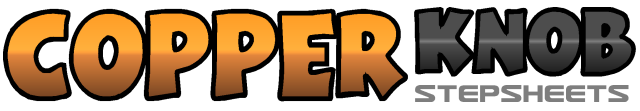 .......Count:32Wall:4Level:Beginner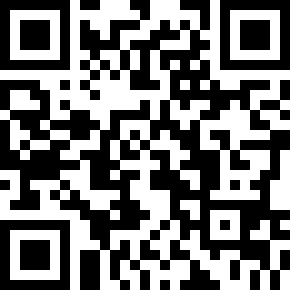 Choreographer:Trevor Thornton (USA) - June 2021Trevor Thornton (USA) - June 2021Trevor Thornton (USA) - June 2021Trevor Thornton (USA) - June 2021Trevor Thornton (USA) - June 2021Music:I Was On a Boat That Day - Old DominionI Was On a Boat That Day - Old DominionI Was On a Boat That Day - Old DominionI Was On a Boat That Day - Old DominionI Was On a Boat That Day - Old Dominion.......1 - 2Step R fwd to R diagonal (1), touch L together (2) 123 - 4Step L back to L diagonal (3), touch R together (4) 125 - 6Step R back to R diagonal (5), step L next to R (6) 127 - 8Step R back to R diagonal (7), touch L next to R (8) 121 - 2Point L to L (1), touch L next to R (2) 123 - 4Point L to L (1), touch L next to R (2) 125 - 6Step L to L (5), step R behind L (6) 127 - 8Step L to L while making ¼ to L (7), brush R next to L (8) 91 - 2Rock fwd on R (1), recover back on L (2) 93 - 4Rock back on R (3), recover fwd on L (4) 95 - 6Step fwd on R (5), pivot half turn L (6) 37 - 8Step fwd on R (7), pivot half turn L (8) 91 - 2Step R fwd to R diagonal (1), step (lock) L behind R (2) 93 - 4Step R fwd to R diagonal (3), brush L next to R (4) 95 - 6Step L fwd to L diagonal (5), step (lock) R behind L (6) 97 - 8Step L fwd to L diagonal (7), brush R next to L (8) - ready to start again. 9